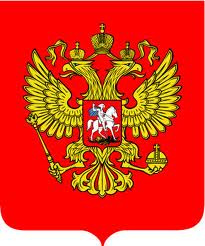 Государственный Герб Российской Федерации